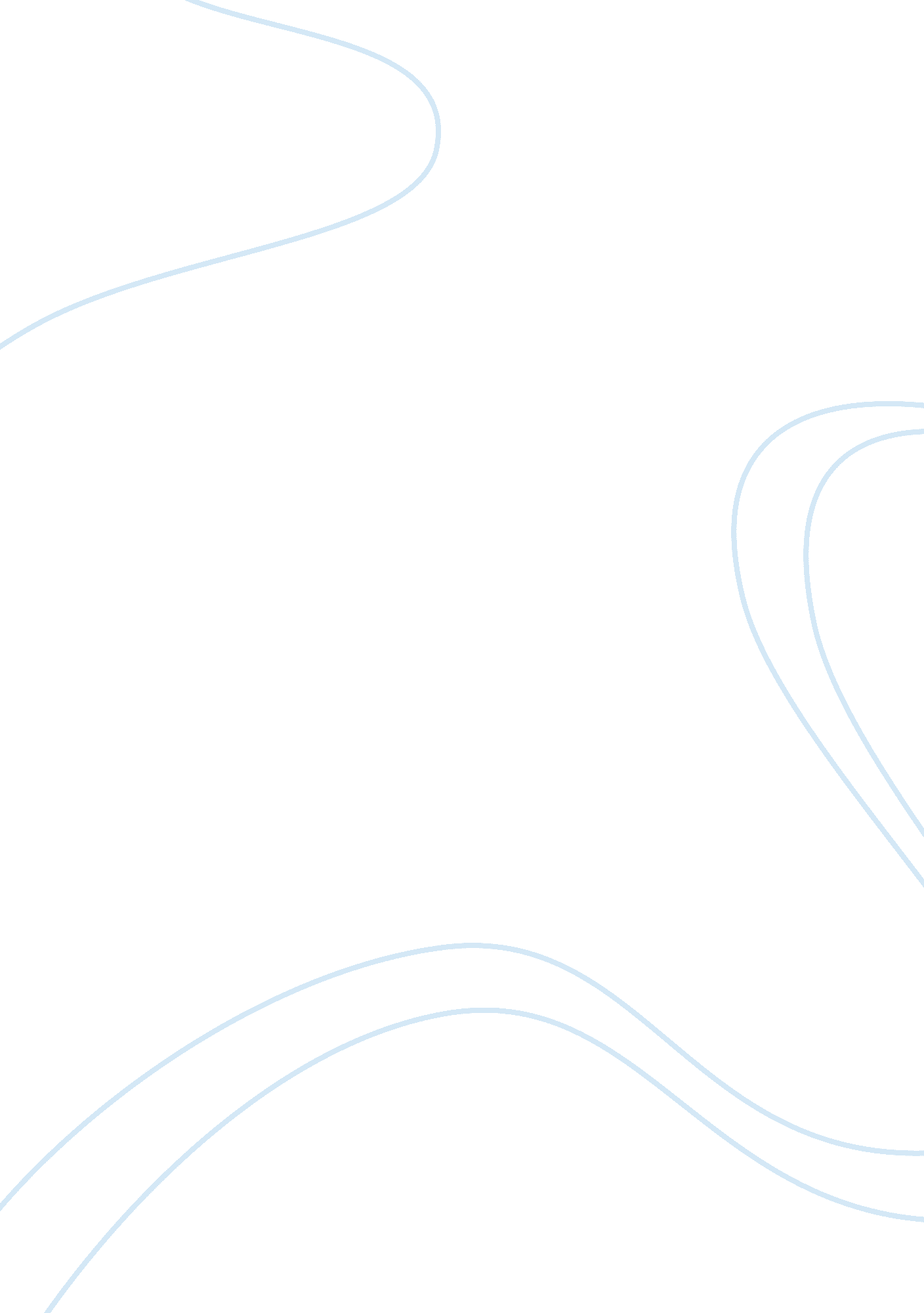 Need for predictable goal achievment and strategic adaptation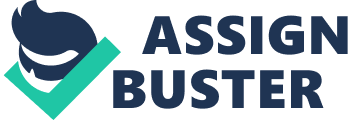 Business today is quickly alterations to suits today consumers demand. With increasing of competition, organisation demands to endeavor to be step in front of their challenger to maintain their market 's portion integral. To success, organisations need to do clients satisfaction as figure one precedence which is translated by merchandise quality and invention. They need to accommodate to the new direction attacks and altering their fabrication system every bit good as puting in Advanced Management Techniques. Continuous betterment is indispensable for today concern every bit good as entire quality direction execution to the organisation. Kaizan and Target bing attack, together with the construct of larning organisation can be enforce for a rapid betterment across all company workstation. This increasing demand from clients is a consequence of excessively many competitions in the market. It is inevitable for the company to make something about it and respond. They need to put a mark as to maximise long-run value or repute of the company and beef uping their trade name to crush the competition, every bit good as to keep a good short-run budgetary for their day-to-day operations. In other word, company demand to hold a set of long-run vision and at the same clip their short-run mission that can be break into a several aims that need to be fulfill. Therefore, the usage of direction accounting system can do everything more manageable and governable. Pull offing the on-going operations of any concern and, at the same clip, leting sufficient invention to accommodate to a altering market is one of the basic challenges in today direction. The job may originate when a alteration in short-run can impact the long-run ends. For illustration, machinery break down can blow a several hours of productiveness end product. To counter this, company demand to expect this possible state of affairs and ready for back-up program, like outsourcing to guarantee a consistent production end product. On this continuance, they can besides seek to 'play ' with the merchandise to put it popular for a current tendency. The manner the organisation is operated is changed largely in fabrication sector. Management method like Activity Based Costing is used alternatively of the old traditional costing method, because of complexness of the day-to-day operation of the assorted merchandises that needed to be proctor. Labor is being replaced by machinery to rush up the production procedure. Organization 's construction is besides alteration. Decentralization construction, outsourcing and service shared centre utilizing transportation pricing method can greatly cut down the costs. Further subdivided the organisation into unit so it will go specialized in certain thing will do everything run swimmingly. Each fractional monetary unit will be naming a director who will be responsible for their Centre activities. There are four Centre, which is cost Centre, gross Centre, net income Centre and investing Centre. Company can besides cut cost farther by downsizing or dropped off non-cost effectual section. An employee is the of import factor to organize company 's vision. Employer must convert their employees to following company 's system of believe. Performance measurement systems can assist employees to maintain them motivated to accomplish company 's full aim and employee authorization can do employees feels 'needed ' by the company. However, this alteration in modern organisation does non intend the traditional direction controls need to be abandoned. All the modern attacks are based on traditional method. And about nowadays companies still utilizing traditional direction. For illustration, the advanced ABC method is non relevant to Small Medium Enterprises ( SME ) industry because the costs to implement it transcend their benefits. Transfer pricing merely works for transnational companies. It is chiefly used to cut cost from the revenue enhancement. Inactive budget is still widely used despite the new advanced budgeting method like zero based budgeting and activity based budgeting. There is a loath to alter because people have become manner excessively accustomed to old budget and afraid of any alteration will impact their concern, one manner or another. Cost volume net income analysis is non every bit operable as FIFO, LIFO and leaden mean stock direction but somehow still being used for acquiring border of safety for the stocks. In fabrication sector, the traditional method relies on produce a big batch of merchandise to take down the cost of gross revenues for each merchandise. Nowadays, the fabrication sector needs to be flexible, adaptative, and antiphonal to alterations, and be able to bring forth a assortment of merchandises in a short clip at a lower cost to vie with others ( Nagalingam, 1999 ) . Merely in Time fabrication cuts waste while providing parts merely when ordered by clients. It developed from Kaizen, a Nipponese method of uninterrupted betterment of entire quality direction. It needs a preciseness appraisal of demand it will received in order to hold adequate supply for it when required. Business Process Re-engineering although dearly-won, can alter internal operational activities and eliminated non value added activities to salvage costs and minimise wastage. In wages for public presentation system, Return on Investments ( ROI ) should be replaced by Residual Income as ROI had a loophole in the system that the directors tend to do a short-run net income determination instead than long-run net income determination. Balance Scorecard added strategic non-financial public presentation steps against directors and executives into their public presentation measuring. It is proven to be a utile tool in supplying counsel for the employee to do them understand about how they can lend to the organisation. It can be used for employees to see the effects of their actions or determinations. It can besides supply executives an effectual tool to interpret a company 's vision and scheme. For directors, they will foremost identified organisation aims and short-run end, and so they develop long-run scheme and short-run programs before developing budget. This budget will be evaluate and buttocks from clip to clip for control intent. Any failings identified will be fixed every bit shortly as possible. For long-run planning, puting in research and development is indispensable and engineering achieved can be trademark to non allow challengers copied it. Product quality is a short-run end that can be achieved but may be hindered by invention of the merchandise for long-run benefit. They need to be separate from day-to-day operations. Quality and invention demand to work side by side. Advanced companies should minimise formal controls to cut down bureaucratism and let creativeness to boom. Entire quality direction and uninterrupted betterment doctrine play an of import function here. Controling scheme is besides really of import, to let invention and flexibleness. The great method to utilize to acquire overall current position of the company and state of affairs about is SWOT analysis. It can measure company 's current place and current chance present outside the company. PESTEL analysis is a utile tool for companies that want to venture to a new market or doing a new merchandise. It is suited for a company seeking a growing or market chance. Porters five forces provided the company information on hazard for current external environment and how to measure the menace nowadayss in the outside market and the hazards associated. Value creative activity is something that being perceived by clients in company 's merchandise or service. Co-creation of value is possible by 3rd party aid, by being participative in all provider and client activities in an unspecified procedure that leads to value for clients. Being of supplier-customer interactions, and the effectual usage of them as a agency of straight act uponing clients ' value fulfilment, enables co-creation of value ( Gronroos and Ravald, 2011 ) . The after-service of the merchandise purchase like given a guarantee is a must, since clients ' determinations in purchasing a merchandise normally depends on this factor. Knowledge and accomplishments of employees is of import as a competitory plus. Civi, E. ( 2000 ) stated, cognition is frequently called the rational capital of a house and it is besides really critical. Beyond trade name name and physical assets, a corporation additions knowledge from old ages of experience in such things as fabrication, technology and gross revenues. This cumulative experience, together with information gathered from outside beginnings, constitutes one of the house 's critical resources. Leaderships had an of import consequence on cognition creative activity in the undertakings studied through the informal control the top direction exerted over the undertakings. At ulterior phases there are grounds to increase control, as there is an increased demand to do the cognition created more expressed ( Richtner and Ahlstrom, 2010 ) . Information systems ( IS ) need to be implemented in the merchandise invention. Firms should go on to put in and deploy IS that support merchandise invention. There is besides firm-specific, complementary information and cognition to set into consideration for merchandise invention in deriving competitory advantage. It can besides do such IS less susceptible to imitation by rivals ( Zhang, M. J. , 2011 ) . The successful of the organisations nowadays lies in the cognition and accomplishments of its people. Gone are the yearss when merchandise design, production procedure or client service could make competitory advantage. Therefore, the organisation must guarantee staffs are appropriately rewarded with good bundle wage with other benefits. Organization needs to further an environment where single creativeness and invention can boom presuming the persons in the organisation are committed, have shared common values and beliefs of the organisation, and do non experience constrained by regulations and ordinances, systems and procedures ( Weymes, 2004 ) . Constructing relationships based on trust is of import for the organisation in long-run. Six Sigma consists of three direction rules viz. customer-focus, uninterrupted betterment and invention. A batch of analysing of client information and end orientation for uninterrupted betterment can assist company accomplishing a new invention. Six Sigma has planetary acknowledgment for altering organisational mentalities and bettering concern public presentation in short-run ( Eng, 2011 ) . Organization may desire to seek to be a last cost manufacturer in the market as possible. Transfer pricing method every bit good as supply concatenation direction, can minimise assorted costs, while retaining the quality and true invention ( non imitation ) targeted at the big, low-income sections of the population. A low-priced invention might take away a ball of your current net income, but it will besides spread out your market range in a important manner and more significantly, perchance can change client buying behaviour for good ( Kachaner et al. , 2011 ) . Entire quality direction ( TQM ) comes from the doctrine of uninterrupted betterment. The ideal is a spot of an extreme while it is truly been adopted into Nipponese big corporations direction. Babbar and Aspelin ( 1994 ) stated that TQM is for long-run benefits. The cost-versus-benefits of TQM execution is non a straightforward method of foretelling future hard currency flows. The intangible constituents of TQM are difficult to value excessively. It is merely merely a tool to increase your steadfast fight in the market and tried to be the best. Merely perfectionist directors will take this into history to accomplish a sustainable competitory advantage which will finally drive their subsidiaries perchance to defeats. Corporate societal duty ( CSR ) is considered as useless and even insurgent in the traditional economic attack, as traditional economic attack encourage competition to guarantee efficient direction of resources and incites invention and therefore has a positive impact on the community. But ferocious competition particularly between big transnational companies exerts strong force per unit area on costs, taking to policies of externalisation, including outsourcing to states with less restrictive on societal and environmental ordinance. Firms play on the inequalities between different economic infinites to take advantage of states and countries where local political governments are weak and, hence, where the houses can enforce their ain footings and conditions. Many third-world states become a topographic point for their greed. Reviewers remark those houses as 'irresponsible ' ( Mokhiber and Weissman, 1999 ; Bakan, 2004 ) . Fierce competition needfully generates societal and environmental costs that anti-globalization motions detested. With CSR scheme execution that depends chiefly on the added value that economically client or other stakeholders can allow to the 'socially ' and 'environmentally ' responsible behaviors of companies, CSR act as a 'license to run ' ( Quairel-Lanoizelee, 2011 ) . Customer trueness strategies can retain some of the clients. Usually company will publish member cards for purchase above certain minimal monetary value. Its aim is to honor loyal clients, to bring forth information on consumer buying, and to battle a viing strategy. However O'Malley ( 1998 ) said clients are non loyal to the trade name, but they merely looking for the best trade acquiring for making frequent shopping. However this method will profit the company in long-run. Kerr, B. ( 2009 ) stated, that the long-run value of any trueness strategy is determined by how good you can analyse client informations to sharpen your tactics in support of an overall scheme. It is merely a portion of the long-run strategic direction. In company 's selling section, they need to hold a good Public Relationship people to construct up the celebrity of their trade name. They need to manage ailments from stakeholders and clients good. Magazines like Forbes and TIME normally can do certain trade name popular. Newss can do company 's trade name known to public. And a good fiscal statement can pull stockholders to put in the company. Once you have unlocked the potency of your trade name, you will make environment that enable and promote trueness ( Duffy, 2003 ) . To cut down the tenseness between the predictable end accomplishment and the chase of strategic version, Simons proposed four basic levers: beliefs systems, boundary systems, diagnostic control systems, and synergistic control systems. The four levers each offers some step of counsel to the scheme procedure. Boundary systems set organisation to concentrate on either distinction of merchandises, low cost or specific client groups while avoiding hazards associate on how certain merchandise being compete into market. Belief systems communicate nucleus values such as mission statements, creeds and vision statement. Diagnostic control systems provide strategic feedback and vehicles to update and airt scheme such as competitory analysis and market feedback studies, and synergistic control systems need directors to continuously affect themselves in the determinations and behaviour of their subsidiaries ( Simons, 1995 ) . To foster the survey about this a new theory of control that recognizes the demand to equilibrate viing demands is required. Built-in tenseness must be controlled, tensenesss between freedom and restraint, between authorization and answerability, between top-down way and bottom-up creativeness, between experimentation and efficiency. You ca n't take but necessitate both in organisations. 